Výkonný výbor okresního fotbalového svazu České Budějovice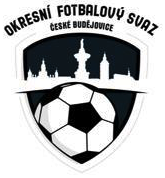 Nám. Přemysla Otakara II. č. 33  PSČ 370 21Tel. :  723 505 600,  e-mail  ofs.cb@seznam.cz________________________________________________________________________________Zápis ze schůze STK č. 25 ze dne 18.5.2022              Přítomni    :   Franěk, Šmejkal, Ferebauer, Čečka, Koláček               Omluven  :    Chalupa        1.)   STK provedla kontrolu zápisů 21. kola okresního přeboru + III. třídy mužů.,               13. kola IV. třídy mužů, 12. kola OP dorostu a utkání mládežnických               družstev jarní nadstavby.               STK schvaluje všechna odehraná utkání.        2.)   STK upozorňuje oddíly na hrací doby soutěží přípravky a žáků:                              OP  mladší přípravka   -  2  x 25  minut                              OS  mladší žáci           -   2 x 30  minut                              OP  mladší žáci           -   2 x 30  minut                              OP  starší žáci             -   2 x 35  minut        3.)   Informace -  nadstavby soutěží okresní soutěže mladších žáků :              -   nadstavba okresní soutěže mladších žáků  bude zveřejněna průběžně v IS FAČR                  od dnešního dne tj. středy 18. května a to po skončení mistrovských zápasů                  v základní části soutěže                     Žádáme oddíly, aby případné dohody pro změny termínů nahlásily                     po uveřejnění v IS FAČR                     co nejdříve sekretáři OFS mailem nebo na telefon 723 505 600 !       4 )   STK uděluje dle RMS článek 17 písmeno i) pokutu ve výši 50,- Kč za hrubé závady               v zápisech o utkání těmto oddílům mládeže :               -  Slavia ČB             -   17. kolo OP ml. přípravka sk. A    (rozhodčí současně i jako                                                                                                                      vedoucí družstva)                 -  Nová Ves              -  17. kolo OP ml. přípravka sk. C    ( chybně vyplněna hlavička                                                                                                                                          zápisu)              -   Nové Hodějovice  -  18. kolo OP ml. přípravka sk. C   (chybně vyplněná hlavička                                                                                                                                      zápisu)              -  Ledenice                -  17. kolo OP ml. přípravka sk. C  (nepotvrzena zákl. část                                                                                                                                       zápisu)              -  SKP                       -  17. kolo OP ml. přípravk sk. C    (nepotvrzena zákl. část                                                                                                                                       zápisu)              -  Dobrá Voda         -   18. kolo OS ml. žáci sk. A       ( nepotvrzena zákl. část zápisu)              -  Slavia ČB             -  18. kolo OS ml. žáci sk. A        (nepotvrzena zákl. část zápisu)          Zapsal     :.   Miroslav Šmejkal          Schválil   :    Karel Franěk